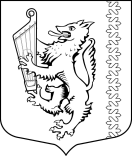 МУНИЦИПАЛЬНОЕ ОБРАЗОВАНИЕ«РОЩИНСКОЕ ГОРОДСКОЕ ПОСЕЛЕНИЕ»ВЫБОРГСКОГО РАЙОНА ЛЕНИНГРАДСКОЙ ОБЛАСТИСОВЕТ ДЕПУТАТОВ   четвертого созываРЕШЕНИЕот   24.11.2020 г.                                  № 66  О стратегическом планировании в муниципальном образовании «Рощинское городское поселение» Выборгского района Ленинградской областиВ соответствии с Бюджетным кодексом Российской Федерации, Федеральным законом от 06 октября 2003 года № 131-ФЗ «Об общих принципах организации местного самоуправления в Российской Федерации», Федеральным законом от 28 июня 2014 года №172-ФЗ «О стратегическом планировании в Российской Федерации», областным законом Ленинградской области от 27 июля 2015 года № 82-оз «О стратегическом планировании в Ленинградской области», уставом муниципального образования, совет депутатов РЕШИЛ:1. Утвердить Положение о стратегическом планировании в муниципальном образовании  «Рощинское городское поселение» Выборгского района Ленинградской области (приложение 1).2. Решение вступает в силу после его официального опубликования в газете «Выборг».3. Настоящее решение опубликовать в официальном сетевом издании в сети Интернет (http://npavrlo.ru/) и в газете «Выборг».Глава муниципального образования                            Н. А. БелоуськоРазослано: дело, комиссия, администрация, КФ, прокуратура, газета «Выборг».УТВЕРЖДЕНОрешением совета депутатовмуниципального образования«Рощинское городское поселение» Выборгского районаЛенинградской областиот 24.11.2020 г. № 66(приложение 1)ПОЛОЖЕНИЕО СТРАТЕГИЧЕСКОМ ПЛАНИРОВАНИИ В МУНИЦИПАЛЬНОМОБРАЗОВАНИИ «РОЩИНСКОЕ ГОРОДСКОЕ ПОСЕЛЕНИЕ» ВЫБОРГСКОГО РАЙОНА ЛЕНИНГРАДСКОЙ ОБЛАСТИСтатья 1. Общие положенияНастоящее Положение в соответствии с Федеральным законом от 28 июня 2014 года №172-ФЗ «О стратегическом планировании в Российской Федерации» устанавливает порядок осуществления стратегического планирования в муниципальном образовании «Рощинское городское поселение» Выборгского района Ленинградской области (далее - МО «Рощинское городское поселение») и регулирует отношения, возникающие между участниками стратегического планирования в процессе прогнозирования, планирования и программирования социально-экономического развития МО «Рощинское городское поселение», а также мониторинга и контроля реализации документов стратегического планирования.Понятия и термины, используемые в настоящем Положении, применяются в значениях, определенных Федеральным законом от 28 июня 2014 года № 172-ФЗ «О стратегическом планировании в Российской Федерации».Статья 2. Участники стратегического планирования в МО «Рощинское городское поселение»Участниками стратегического планирования в МО «Рощинское городское поселение» являются:глава МО «Рощинское городское поселение»,совет депутатов МО «Рощинское городское поселение»,администрация МО «Рощинское городское поселение»,муниципальные организации.Органы местного самоуправления МО «Рощинское городское поселение» осуществляют полномочия в сфере стратегического планирования в соответствии со статьей 6 Федерального закона от 28 июня 2014 года № 172- ФЗ «О стратегическом планировании в Российской Федерации».Глава МО «Рощинское городское поселение» осуществляет полномочия в сфере стратегического планирования в соответствии с законодательством Российской Федерации, Ленинградской области и нормативными правовыми актами МО «Рощинское городское поселение».К полномочиям совета депутатов МО «Рощинское городское поселение» в сфере стратегического планирования относятся:установление порядка осуществления стратегического планирования в МО «Рощинское городское поселение», утверждение документов стратегического планирования, утверждение которых относится к компетенции совета депутатов МО «Рощинское городское поселение»,осуществление иных полномочий в сфере стратегического планирования в соответствии с законодательством Российской Федерации, Ленинградской области, нормативными правовыми актами МО «Рощинское городское поселение» и настоящим Положением.К полномочиям администрации МО «Рощинское городское поселение» в сфере стратегического планирования относятся:обеспечение в пределах своих полномочий реализации единой политики в МО «Рощинское городское поселение» в сфере стратегического планирования,разработка в пределах своей компетенции проектов муниципальных правовых актов в сфере стратегического планирования,определение в пределах своих полномочий долгосрочных целей и задач муниципального управления и социально-экономического развития МО «Рощинское городское поселение», согласованных с приоритетами и целями социально экономического развития Российской Федерации, Ленинградской области, муниципального образования «Выборгский район» Ленинградской области,разработка и реализация в пределах своих полномочий документов стратегического планирования МО «Рощинское городское поселение»,определение в соответствии с требованиями к порядку разработки, утверждения (одобрения) и содержания документов стратегического планирования, установленными Федеральным законом от 28 июня 2014 года №172-ФЗ «О стратегическом планировании в Российской Федерации» последовательности и порядка разработки документов стратегического планирования МО «Рощинское городское поселение» и их содержание,определение порядка координации деятельности отраслевых (функциональных) органов и структурных подразделений администрации МО «Рощинское городское поселение» в сфере стратегического планирования,осуществление иных полномочий в сфере стратегического планирования в соответствии с законодательством Российской Федерации, Ленинградской области, нормативными правовыми актами МО «Рощинское городское поселение» и настоящим Положением.К полномочиям муниципальных организаций МО «Рощинское городское поселение» в сфере стратегического развития относятся:разработка и реализация в пределах своей компетенции совместно с другими участниками стратегического планирования стратегических документов МО «Рощинское городское поселение».Осуществление иных полномочий в сфере стратегического планирования в соответствии с законодательством Российской Федерации, Ленинградской области, нормативными правовыми актами МО «Рощинское городское поселение».Статья 3. Документы стратегического планирования в МО «Рощинское городское поселение»Документы стратегического планирования МО «Рощинское городское поселение» разрабатываются в рамках целеполагания, прогнозирования, планирования и программирования.К документам стратегического планирования МО «Рощинское городское поселение», разрабатываемым в рамках прогнозирования и планирования, относится прогноз социально-экономического развития МО «Рощинское городское поселение» на среднесрочный период.К документам стратегического планирования МО «Рощинское городское поселение», разрабатываемым в рамках программирования, относятся муниципальные программы МО «Рощинское городское поселение».Последовательность и порядок разработки документов стратегического планирования МО «Рощинское городское поселение», их содержание определяются администрацией МО «Рощинское городское поселение» в соответствии с требованиями к порядку разработки, утверждения (одобрения), (и) содержания документов стратегического планирования, установленными Федеральным законом от 28 июня 2014 года №172-ФЗ «О стратегическом планировании в Российской Федерации».Статья 4. Прогноз социально-экономического развития МО «Рощинское городское поселение» на среднесрочный период.Прогноз социально-экономического развития МО «Рощинское городское поселение» - документ стратегического планирования, содержащий систему научно обоснованных представлений о внешних и внутренних условиях, направлениях и об ожидаемых результатах социально-экономического развития МО «Рощинское городское поселение» на среднесрочный период.Прогноз социально-экономического развития МО «Рощинское городское поселение» на среднесрочный период разрабатывается ежегодно на период не менее трех лет в соответствии с Бюджетным кодексом Российской Федерации и Положением о бюджетном процессе МО «Рощинское городское поселение».Прогноз социально-экономического развития МО «Рощинское городское поселение» на среднесрочный период разрабатывается в порядке, установленном администрацией МО «Рощинское городское поселение».Прогноз социально-экономического развития МО «Рощинское городское поселение» на среднесрочный период одобряется администрацией МО «Рощинское городское поселение» одновременно с принятием решения о внесении проекта бюджета МО «Рощинское городское поселение»» в совет депутатов МО «Рощинское городское поселение».Статья 5. Муниципальные программы МО «Рощинское городское поселение»Муниципальная программа - документ стратегического планирования, содержащий комплекс планируемых мероприятий, взаимоувязанных по задачам, срокам осуществления, исполнителям и ресурсам и обеспечивающих наиболее эффективное достижение целей и решение задач социально-экономического развития муниципального образования;Муниципальные программы МО «Рощинское городское поселение» разрабатываются в соответствии с Бюджетным кодексом Российской Федерации, Положением о бюджетном процессе в МО «Рощинское городское поселение», приоритетами социально-экономического развития МО «Рощинское городское поселение».Порядок принятия решений о разработке муниципальных программ МО «Рощинское городское поселение», формирования и реализации муниципальных программ МО «Рощинское городское поселение», порядок проведения оценки эффективности, реализации муниципальных программ МО «Рощинское городское поселение» устанавливаются администрацией МО «Рощинское городское поселение».Муниципальные программы МО «Рощинское городское поселение» утверждаются администрацией МО «Рощинское городское поселение».Статья 6. Мониторинг и контроль реализации документов стратегического планирования МО «Рощинское городское поселение»Мониторинг и контроль реализации документов стратегического планирования МО «Рощинское городское поселение» проводятся в целях проведения комплексной оценки хода и итогов реализации документов стратегического планирования МО «Рощинское городское поселение».Основной целью мониторинга реализации документов стратегического планирования МО «Рощинское городское поселение» является повышение эффективности системы стратегического планирования и деятельности участников стратегического планирования МО «Рощинское городское поселение» по достижению в установленные сроки запланированных показателей развития МО «Рощинское городское поселение» через проведение оценки основных социально-экономических и финансовых показателей.Порядок осуществления мониторинга реализации документов стратегического планирования и подготовки документов, в которых отражаются результаты мониторинга реализации документов стратегического планирования, определяются администрацией МО «Рощинское городское поселение».Контроль реализации документов стратегического планирования осуществляется уполномоченным органом администрации МО «Рощинское городское поселение» в порядке, установленном администрацией МО «Рощинское городское поселение», в соответствии Федеральным законом от 28 июня 2014 года №172-ФЗ «О стратегическом планировании в Российской Федерации».